Государственное учреждение образования «Средняя школа №4 г.Могилева»Воспитательное мероприятие  «Их подвиг – нам пример и вечная память»							Мероприятие подготовили:							Кибкова Наталья Константиновна							Солонец Татьяна Александровна							Суприна Марина ЕгоровнаМогилевВоспитательное мероприятие  «Их подвиг – нам пример и вечная память»Цель: расширить знания учащихся о трагической истории Могилева времен
Великой Отечественной войны.Задачи: 1.развивать в детях чувство патриотизма, любви к малой Родине;2.дать представление о значимости сохранения своего исторического прошлого и уважения к нему;3.развивать познавательный интерес учащихся к изучению истории родного города.Форма проведения: внеклассное мероприятие для учащихся 4-х классов по памятным местам г.Могилева «Их подвиг – нам пример и вечная память»Оборудование и материалы: ТСО, интеллектуальные карты (приложение 4) с набором фотографий памятников города Могилева (приложение 5)  (большая на доске, индивидуальные на столах), раздаточный материал для работы в группах и парах.Ход мероприятия:I. Организационный момент. Создание психологического комфортаДрузья мои, я очень радаВойти в приветливый наш класс.И для меня уже наградаВниманье ваших умных глаз.II. Введение в темуУпражнение «Камушки»Учитель раздает каждому ученику разные камушки и предлагает рассмотреть их. - Расскажите о том, какие у вас камушки в руках? (ребята описывают камушки).2. Сообщение темы мероприятия- Все камушки разные, как и люди. А что нас объединяет? - Всех нас объединяет то, что мы живем в одной стране. - Как называется страна, в которой мы живем?- Как называют жителей Беларуси?- Разгадайте ребус.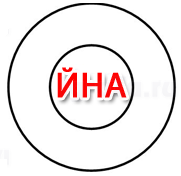 - Как вы думаете, какая тема нашего мероприятия?- О чем будем говорить?3. Актуализация знанийИстория – это наука, которая изучает прошлое нашей страны и всего человечества. Я приглашаю вас совершить путешествие во времени. А узнать, куда мы отправляемся, поможет нам народная мудрость:Далеко от нас война и все же близко. Нам о ней напоминают обелиски…Итак, мы сегодня отправляемся в «путешествие». А как вы думаете, ребята, без чего не может обойтись ни одно путешествие? (ответы учащихся)Конечно, все, что вы назвали, верно. Но любой путешественник скажет вам, что нужно определиться с тем, что ты знаешь о том месте, куда собрался, чтобы никакие преграды не встретились на пути. Посему предлагаю обобщить все имеющиеся у нас знания о нашей Родине.	4. Блиц-викторина «Моя Беларусь» 	Мы живём посредине ЕвропыВ нашей доброй и гордой стране,Называют её синеокойИ лучистой, как воды в Двине,Называют её светлорусой,Восхищаясь её красотой,Называют её БеларусьюИли просто — Землёю Святой!Светлая, лучистая —Без конца и края!Белая, пречистая –Беларусь Святая!В. КовальчукГде географически расположена Беларусь? (в центре Европы)Какова площадь Беларуси? (207 тыс. км2)Назови столицу нашей Родины? (Минск)Назови областные центры Беларуси? (Гомель, Гродно, Минск, Могилев, Витебск, Брест)Назовите дату начала ВОВ.Назовите города-герои. В каком областном центре живем мы? (Могилев)На какой реке стоит город Могилев? (Днепр)Прошло 77 лет, как закончилась Великая Отечественная война, но эхо ее до сих пор не затихает в людских душах. Чем дальше уходят её события, тем значительнее и дороже становятся подвиги солдат, отстоявших свободу и независимость нашей Родины… У времени есть своя память – история. Мы не имеем право забыть об ужасах Великой Отечественной войны, чтобы они не повторились вновь. Мы не имеем право забыть о тех солдатах, которые погибли ради того, чтобы мы сейчас жили.  Мы не можем отблагодарить тех, кто уже ни одно десятилетие лежит в земле, тех, кто отдал свою жизнь за спасение нашей Родины, мы не можем сказать им «спасибо». Но мы можем быть достойны их памяти, благодаря добрым делам, добросовестному труду, заботе о своей Отчизне. Мы обязаны не только помнить всё, но и передавать из поколения в поколение историю подвига народа-победителя.5.  «Фото загадки» (с подсказками) На экране появляются фотографии с изображениями памятных мест (от менее распространенных к более известным). Ребята должны отгадать мемориальный комплекс (Брестская крепость, Хатынь, Курган Славы, Площадь Победы в Минске, Буйничское поле).За все, что есть сейчас у насЗа каждый наш счастливый час,За то, что солнце светит нам,Спасибо доблестным солдатам,Что отстояли мир когда-то.Спасибо Армии родной,Нашим отцам и дедам,Что озарили мир веснойИ принесли Победу.Каждый город, каждая деревенька, каждая семья в Беларуси может гордиться своими героями… III. Работа по теме мероприятия«Багаж» знаний для нашего путешествия мы собрали. Можно отправляться в путь.  В городе – сотни дорогВечность в себе таящих.Город – всегда диалогПрошлого с настоящим. Р. РождественскийЧтобы знать, куда идти нам понадобиться карта. (У каждой пары учащихся появляется карта.)Как вы видите, здесь кроме цифр никаких данных нет. Мы с вами в процессе путешествия будем обозначать каждую остановку и делать пометки. 1. Начало путешествияПутешествие начинаем с (Приложение 1) (дети должны по фото догадаться)… достопримечательности «Нулевой километр». Что вы знаете об этой достопримечательности? Где находится? (Нанесение этого места на карту.)Информация:Нулевой километр – начало всех дорог, место, являющееся сердцем города.В Могилеве знак нулевого километра находится на площади Ленина и представляет собой гранитный купол на подставке.На одной из сторон купола нанесена надпись о дате основания Могилева, на другой указано расстояние до Минска, а на подставке изображен герб города и нанесено расстояния до районных центов Могилевской области.2. Остановка 2 – Аллея Героев1) Просмотр видеоролика2) Работа в группахЗадание: соотнесите числа с определениями.1983  		в этом году была заложена Аллея Героев2009			в этом году была реконструирована Аллея Героев104 			имени Героев Советского Союза увековечены на Аллее Героев26 			металлических конструкций с портретами и информацией о герое – стел 1			женщина Герой Советского союза (Вера Хоружая)3) Проверка работы групп4) Обозначение памятника на интеллектуальной карте 3. Остановка 3 – Лагерь смерти1) Задание «Собери мозаику» (работа в парах)Наше путешествие продолжается. Чтобы определить следующую остановку, вам надо собрать мозаику (Приложение 2). У каждой пары на столе есть конверт, в котором находятся части фотографии одного из памятников. Ваша задача собрать фотографию и назвать это место. 2)  Работа с текстомЧтобы узнать больше об этом памятном месте, я предлагаю вам прочитать текст и ответить на вопросы.Луполовский лагерь военнопленных был создан немецкими оккупантами в августе  1941 года на окраине Могилёва — в районе Луполово для содержания советских военнопленных.Лагерь был обнесён колючей проволокой, по которой пропускался электрический ток. Узников содержали в антисанитарных условиях, пытали, морили голодом, расстреливали. За время существования лагеря до 1943 года в нем погибло более 40 тысяч человек, известны имена лишь 389 из них. На территории бывшего лагеря смерти находится братская могила советских солдат. В ней похоронены 53 воина, погибшие в боях на подступах к Могилёву в июне 1944 против. В память об узниках лагеря и советских солдатах, погибших в боях в 1944 в районе Луполова, возведён мемориальный комплекс.Среди известных узников лагеря — генерал Михаил Романов.Вопросы:Когда был создан Луполовский лагерь военнопленных?Как относились к узникам лагеря немецкие оккупанты?Что сейчас находится на территории бывшего лагеря смерти?3) Прослушивание отрывка письма узника, сопровождающееся,  презентацией4) Обозначение памятника на интеллектуальной карте4. Остановка 4 – ул. Лазаренко	1) Задание «Шифровальщики» (работа в парах)Наше путешествие продолжается. Военные обелиски — это не просто памятники. Это памятники мужества и стойкости белорусского народа. Сейчас мы посетим уникальное место – сквер, на территории которого располагается сразу четыре памятника. А кому они возведены, вы узнаете из шифровок (Приложение 3).Задание: отгадайте шифровки.«Детям войны»  «Д1е5т8я4м0в2о7й3н9ы»  Братская могила воинам, павшим за освобождение МогилёваБ#р#а#т#с#к#а#я#м#о#г#и#л#а#в#о#и#н#а#м,#п#а#в#ш#и#м#з#а#о#с#в#о#б#о#ж#д#е#н#и#е#Мо#г#и#л#ё#в#аБратская могила ополченцамБ@р@а@т@с@к@а@я@м@о@г@и@л@а@о@п@о@л@ч@е@н@ц@а@@мПамятник подпольщикам МогилёваПwаwмwяwтwнwиwкwпwоwдwпwоwлwьwщwиwкwаwмwМwоwгwиwлwёwвwаw	2) Показ памятников и рассказ учителя о памятнике «Детям войны»Касаясь мрамора могильных плит,Как шрамы, под рукой шершавы даты…Здесь спят в бою погибшие солдаты,Но наша память никогда не спит.Нет ничего страшнее, чем сочетание слов – дети и война. Всего на
оккупированных белорусских землях было уничтожено 166 885 детей.
Сиротами остались более 138 тыс. человек, почти 33 тыс. юных жителей
республики вывезли в Германию. В память о тех, чье детство украла война, в
Могилеве был установлен мемориал «Детям войны».«Девочка-подросток сосредоточенно прижимает к себе младшего растерявшегося братишку. Неожиданно она стала для него олицетворением материнской заботы и защиты. Дети будто замерли в проеме собственного опустевшего и объятого пламенем дома. Еще уцелел косяк двери, на котором видны зарубки, традиционно отмечающие возраст, ежегодный прирост детей. Среди них – последняя зарубка детства с пометкой – 1941, которую явно переросла девчушка. Из проема вырывается и нависает над детьми скульптурное пламя – собирательный образ военного лихолетья… Как зловещая тень от этого пламени, его ожог – часть откоса цветущей поляны, вымощенная черной брусчаткой. Брусчаток 1418, как и дней   жестокой войны. Пять гранитных ступеней крыльца символизируют военные годы. Однако цветник и молодой сад явно преобладают, символизируя жизнеутверждающее начало и возрождение…» . Так авторы проекта мемориала «Детям войны» (минский архитектор И.
Морозов и скульптор В. Слободчиков) описали свою работу. Мемориал
«Детям войны» был открыт в 2009 году рядом с памятником воинам-
освободителям. В самом большом из камней-глобусов памятника «Детям
войны» во время торжественного открытия была замурована капсула
с посланием потомкам — «дети мира - детям войны».3) Обозначение мемориального ансамбля на интеллектуальной картеIV. Итог мероприятияРасскажите, где мы с вами побывали?Что вы сегодня узнали нового?Что самое главное вы поняли из нашей экскурсии? Кому вы можете рассказать о том, что узнали сегодня?Как называют людей,  любящих свою Родину?V. РефлексияНаше путешествие мы заканчиваем около 20 метровой Триумфальной арки. В ее основании заложена капсула с посланием потомкам, в котором завещано любить и беречь родной город и преумножать традиции прошлых поколений. По традиции благодарные потомки приносят цветы к местам памяти. 	Обозначьте цветами те места, которые вас впечатлили.VI. Заключительное слово учителяИтог занятия можно подвести строчками Владислава Сретенского:Кто же есть патриот?Если спросишь меня,я отвечу тебе, ничего не тая:Патриот — это ты,если Бог в тебе есть.Патриот — это совесть,отвага и честь.Патриот — это гордостьза Знамя страны.Ведь в стране этойпредки твои рождены.Патриот — это верностьзаветам отца, что когда-тона фронте стоял до конца…Патриот — это памяти дедов молва.Так, чтоб сердце зашлось,а не просто слова.Если снова беда постучитсяв наш дом,патриот встретит первым,а «кто-то» — потом…Патриот не свернёт,не собьётся с пути.Есть команда «вперёд»,значит нужно дойти…Приложение 1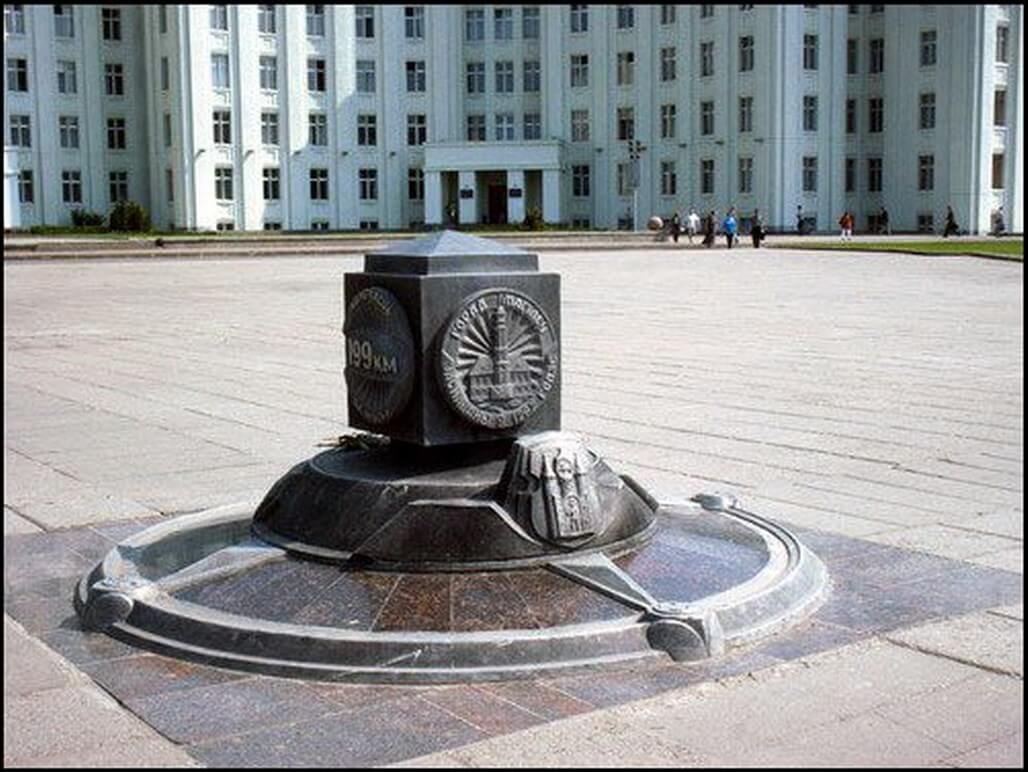 Приложение 2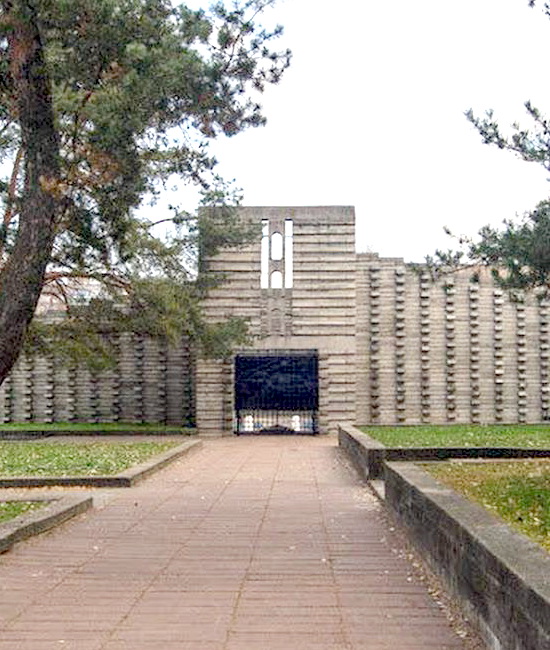 Приложение 3Отгадайте шифровки «Д1е5т8я4м0в2о7й3н9ы»  Б#р#а#т#с#к#а#я#м#о#г#и#л#а#в#о#и#н#а#м,#п#а#в#ш#и#м#з#а#о#с#в#о#б#о#ж#д#е#н#и#е#Мо#г#и#л#ё#в#аБ@р@а@т@с@к@а@я@м@о@г@и@л@а@о@п@о@л@ч@е@н@ц@а@@мПwаwмwяwтwнwиwкwпwоwдwпwоwлwьwщwиwкwаwмwМwоwгwиwлwёwвwаwПриложение 4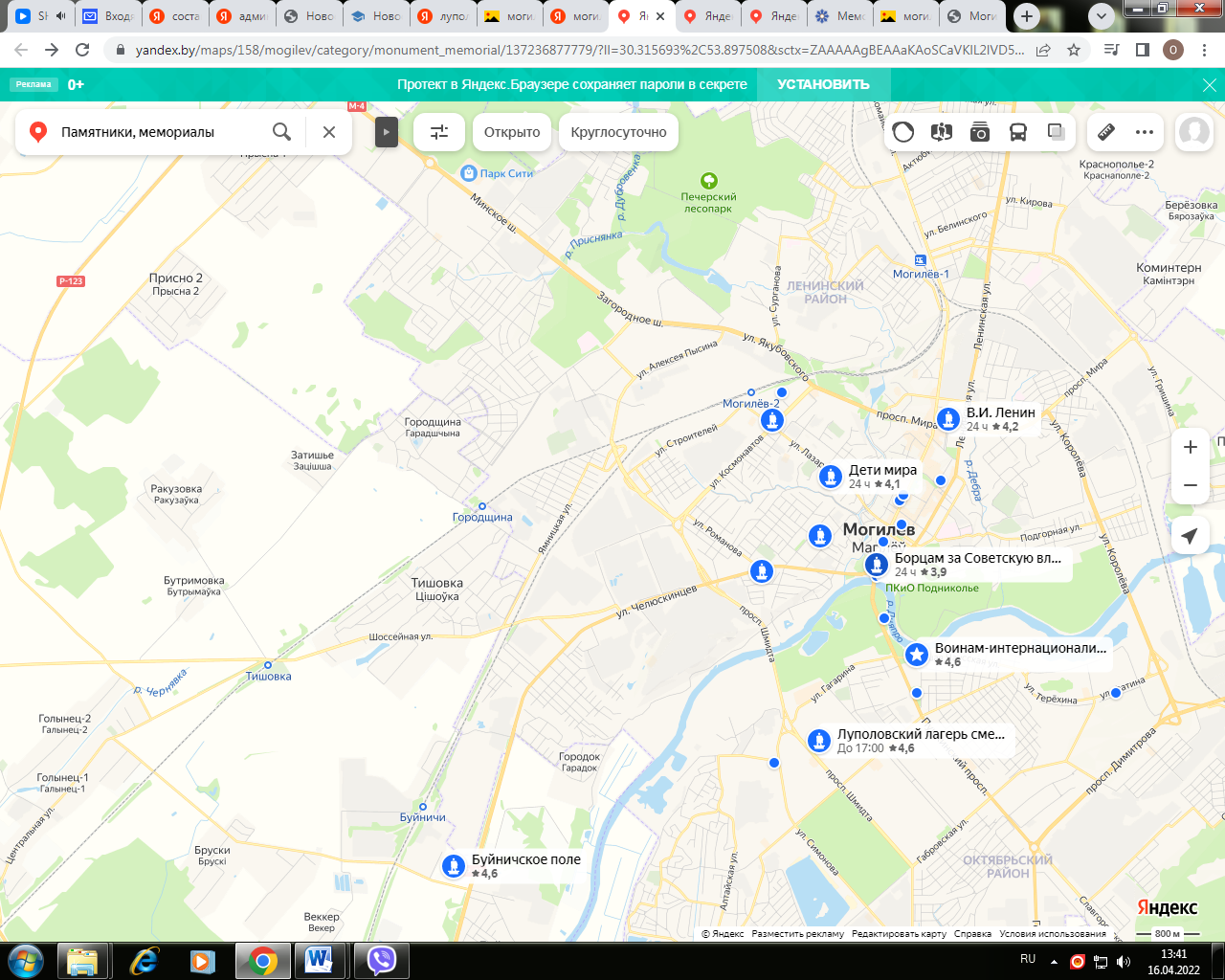 